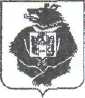 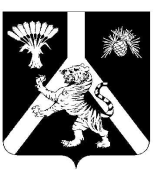 СХОД ГРАЖДАННАУМОВСКОГО СЕЛЬСКОГО ПОСЕЛЕНИЯХабаровского муниципального районаХабаровского краяРЕШЕНИЕ_______________ № ____________с. НаумовкаОб утверждении Положения о местных налогах на территории Наумовского сельского поселенияРуководствуясь Федеральным законом от 06.10.2003 № 131-ФЗ «Об общих принципах организации местного самоуправления в Российской Федерации», Бюджетным кодексом Российской Федерации и Налоговым кодексом Российской Федерации, в соответствии с Уставом Наумовского сельского поселения на основании проведенной оценки эффективности налоговых льгот Сход граждан Наумовского сельского поселения Хабаровского муниципального района Хабаровского краяРЕШИЛ: 1. Утвердить прилагаемое Положение о местных налогах на территории Наумовского сельского поселения (далее – Положение).2. Признать утратившими силу решения Схода граждан от 30.10.2017 № 175 «Об утверждении Положения о местных налогах на территории Наумовского сельского поселения, от 25.10.2018 № 201 «О внесении изменений и дополнений в Положение о местных налогах на территории Наумовского сельского поселения».3. Опубликовать настоящее решение в «Информационном бюллетене» и разместить на официальном сайте администрации Наумовского сельского поселения.4. Настоящее решение вступает в силу с 01 января  2019 года.Глава сельского поселения	Л.А. АльбрехтПОЛОЖЕНИЕо местных налогах на территории Наумовскогосельского поселения I. ОБЩИЕ ПОЛОЖЕНИЯ1. На территории Наумовского сельского поселения (далее- поселение) вводятся следующие местные налоги:1. земельный налог;2. налог на имущество физических лиц.II. ЗЕМЕЛЬНЫЙ НАЛОГ1. Земельный налог устанавливается и вводится в соответствии с главой 31 «Земельный налог» Налогового кодекса Российской Федерации (далее – Налоговый кодекс).2. Порядок доведения информации о кадастровой стоимости земельных участков до налогоплательщиков2.1. Администрация сельского поселения ежегодно до 1 марта налогового периода публикует в средствах массовой информации сведения о кадастровой стоимости земельных участков по состоянию на 1 января текущего года.3. Налоговые ставки устанавливаются в следующих размерах:	3.1. в отношении земельных участков - 0,3 процента:	1) отнесенных к землям сельскохозяйственного назначения или к землям в составе зон сельскохозяйственного использования в сельском поселении и используемых для сельскохозяйственного производства;	2) занятых жилищным фондом и объектами инженерной инфраструктуры жилищно-коммунального комплекса (за исключением доли в праве на земельный участок, приходящейся на объект, не относящийся к жилищному фонду и объектам инженерной инфраструктуры жилищно-коммунального комплекса) или предоставленных для жилищного строительства;	3) предоставленные для личного подсобного хозяйства, садоводства, огородничества или животноводства, а также дачного хозяйства;3.2. в отношении прочих земельных участков - 1,5. Процента3.3. Если единый земельный участок предоставлен для различных видов разрешённого использования, применяется максимальная ставка, из ставок, установленных для видов разрешенного использования, осуществляемых на данном участке. 4. Порядок и сроки уплаты налога 4.1. Порядок и сроки уплаты налога для налогоплательщиков – физических лиц установлены главой 31 Налогового кодекса Российской Федерации.4.2. Налогоплательщики-организации, в течение налогового периода исчисляют и уплачивают авансовые платежи по налогу самостоятельно. Авансовые платежи по налогу уплачиваются в срок не позднее 15 числа второго месяца квартала, следующего за истекшим периодом. Налог, подлежащий уплате по истечении налогового периода, уплачивается на основании налоговой декларации в срок не позднее 10 марта года, следующего за истекшим налоговым периодом.5. Налоговые льготы и порядок их предоставления5.1. Право на налоговую льготу имеют категории налогоплательщиков, определенные главой 31 «Земельный налог» Налогового кодекса Российской Федерации, а так же от уплаты земельного налога освобождаются следующие категории налогоплательщиков:- организации, индивидуальные предприниматели, в отношении земельных участков в границах Наумовского сельского поселения используемых для реализации инвестиционных проектов, которым присвоен статус приоритетного инвестиционного проекта сроком на пять лет, исчисляемый от даты постановления администрации Наумовского сельского поселения о присвоении статуса приоритетного инвестиционного проекта.5.2. Категории налогоплательщиков, установленные федеральным законодательством, представляют документы, подтверждающие право на уменьшение налоговой базы, в налоговый орган по своему выбору. Подлинный документ и его копия предоставляются в сроки не позднее 1 февраля года, следующего за истёкшим налоговым периодом.5.3. В случае изменения обязанностей по уплате налога в течении налогового периода, возникновения (утраты) права на уменьшение налоговой базы налогоплательщиками в течении 30 дней со дня его возникновения (утраты) в налоговый орган предоставляются подлинные документы и их копии в одном экземпляре, подтверждающие изменение обстоятельств, связанных с утратой налога.III. НАЛОГ НА ИМУЩЕСТВО ФИЗИЧЕСКИХ ЛИЦ1. Общие положения1.1. Настоящим Положением устанавливается и вводится на территории Наумовского сельского поселения налог на имущество физических лиц (далее в настоящем разделе – налог), определяются налоговые ставки, особенности определения налоговой базы, а также налоговые льготы, основания и порядок их применения отдельными категориями налогоплательщиками.1.2. Налогоплательщики, объект налогообложения, налоговая база и порядок ее определения, налоговый период, порядок исчисления налога, порядок и сроки уплаты налога, а также налоговые льготы отдельным категориям налогоплательщиков установлены главой 32 Налогового кодекса Российской Федерации.2. Особенности определения налоговой базыНалоговая база определяется в соответствии со статьей 403 Налогового кодекса Российской Федерации.3. Налоговые ставкиНалоговая ставка по каждому объекту налогообложения устанавливается без градации по стоимости объекта.Налоговые ставки устанавливаются в следующих размерах:4. Налоговые льготы4.1. Право на налоговую льготу имеют категории налогоплательщиков, определенные главой 32 "Налог на имущество физических лиц" Налогового Кодекса Российской Федерации.___________________УТВЕРЖДЕНОРешением Схода Граждан Наумовского сельского поселения Хабаровского муниципального районаот 26.11.2018 № 203Объект налогообложенияНалоговая ставка(% )1.1.1.1.2.1.3.1.4.1.5.1.6.Объект налогообложения, кадастровая стоимость которого не превышает 300 миллионов рублей (включительно):Жилой дом; Жилое помещение (квартира, комната);Объект незавершенного строительства в случае, если проектируемым назначением такого объекта является жилой дом;Единый недвижимый комплексы, в состав которого входит хотя бы одно жилое помещение (жилой дом);Гараж, машино-место;Хозяйственное строение или сооружение, площадь которого не превышает 50 квадратных метров и которое расположено на земельном участке, предоставленном для ведения личного подсобного, дачного хозяйства, огородничества, садоводства или индивидуального жилищного строительства0,10,10,30,30,30,3   2.Объект налогообложения, включенный в перечень, определяемый в соответствии с пунктом 7 статьи 378.2 Налогового кодекса Российской Федерации, объект налогообложения, предусмотренный абзацем вторым пункта 10 статьи 378.2 Налогового кодекса Российской Федерации:в 2017 году в 2018 году в 2019 и последующие годы1,31,62,03.Объект налогообложения, кадастровая стоимость которого превышает 300 миллионов рублей2,03.Прочие объекты налогообложения0,5